č.j. OÚ/ 15/2022ZáměrObecní úřad v Lubi tímto oznamuje, že obec Lubě  v souladu se zákonem č. 128/2000 Sb. o obcích /obecní řízení/ ve znění pozdějších předpisů a dalších předpisů souvisejících, v souladu s § 39 odst. 1 zákona, hodlá odprodat část pozemku z vlastnictví obce.   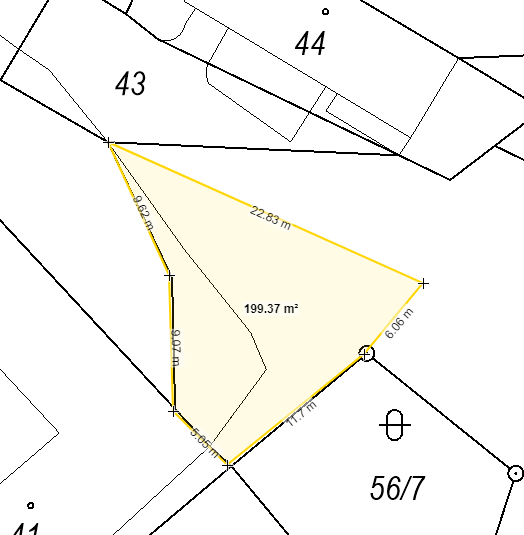 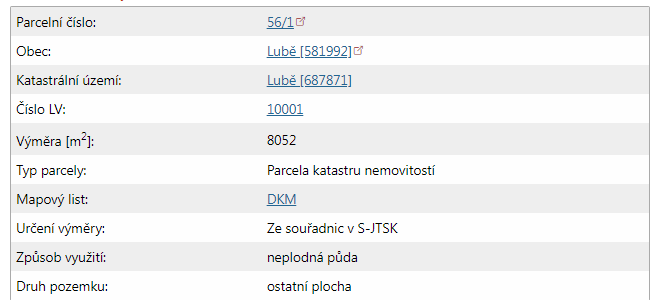 Žádáme občany, kteří mají k tomuto záměru připomínky, náměty nebo jiné návrhy, aby tato předali písemně na Obecní úřad v Lubi do 15 ti dnů od vyhlášení tohoto oznámení.Záměr prodeje pozemku byl projednán obecním zastupitelstvem dne  4. 4. 2022. V Lubi den 25. 4. 2022Mgr. Jana FormánkovástarostkaVyvěšeno:    25. 4. 2022Elektronicky vyvěšeno:  25. 4. 2022Sejmuto: